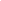 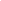 				VAN – JLE 460			MPV – JRE 460					_____________________					______________________________  Tandatangan Pemohon					Pegawai Yang Bertanggungjawab  								Nama :  Tarikh :							Cop    :------------------------------------------------------ Kegunaan Pejabat RMC ---------------------------------------------------Diluluskan/ Tidak Diluluskan________________________Nama  :Cop     :Tarikh :Nota :Pengguna/pemandu mestilah bertanggungjawab sepenuhnya dan bersetuju memastikan keselamatan kenderaan yang digunakan semasa tempoh penggunaaan.Sila pastikan kebersihan kenderaan setelah selesai penggunaannya.Sila pastikan Buku Log Kenderaan diisi sebelum kenderaan dipulangkan.Jika terdapat saman kesalahan jalanraya atas pendaftaran kenderaan tersebut, pengguna/pemandu perlu bertanggungjawab menyelesaikannya.SURAT PERAKUAN MENERIMA TANGGUNGJAWABPengarahPusat Pengurusan Penyelidikan,Universiti Teknologi Malaysia,UTM Johor BahruSaudara,PEMINJAMAN KENDERAAN PUSAT PENGURUSAN PENYELIDIKANDengan hormatnya merujuk kepada perkara di atas, dimaklumkan bahawa saya ___________________________________________ akan menggunakan _____________________ selama  _________ hari bermula pada tarikh ______________ hingga _____________ jam _____________ hingga _____________ bagi tujuan _________________________________________________________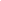 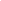 ______________________________________________________________________________________2.	Sehubungan dengan itu, pihak kami adalah bertanggungjawab dan bersetuju untuk memandu dalam had kelajuan yang ditetapkan, menjaga kebersihan dan memastikan keselamatan terhadap kenderaan yang digunakan semasa tempoh penggunaan kenderaan tersebut. 3.	Selanjutnya pihak kami juga bersedia membayar ganti rugi atau membiayai segala kos yang dituntut sekiranya berlaku apa-apa kerosakan/ kehilangan kenderaan / saman kesalahan jalanraya sepanjang tempoh penggunaan kenderaan tersebut.Sekian, terima kasih.“Berkhidmat untuk Negara kerana Allah”Yang benar,_____________________________Nama				: __________________________No. Pekerja			: __________________________Fakulti/Bahagian/Unit		: __________________________Cop Jawatan			: __________________________No. Telefon / Samb.		: __________________________Tarikh				: __________________________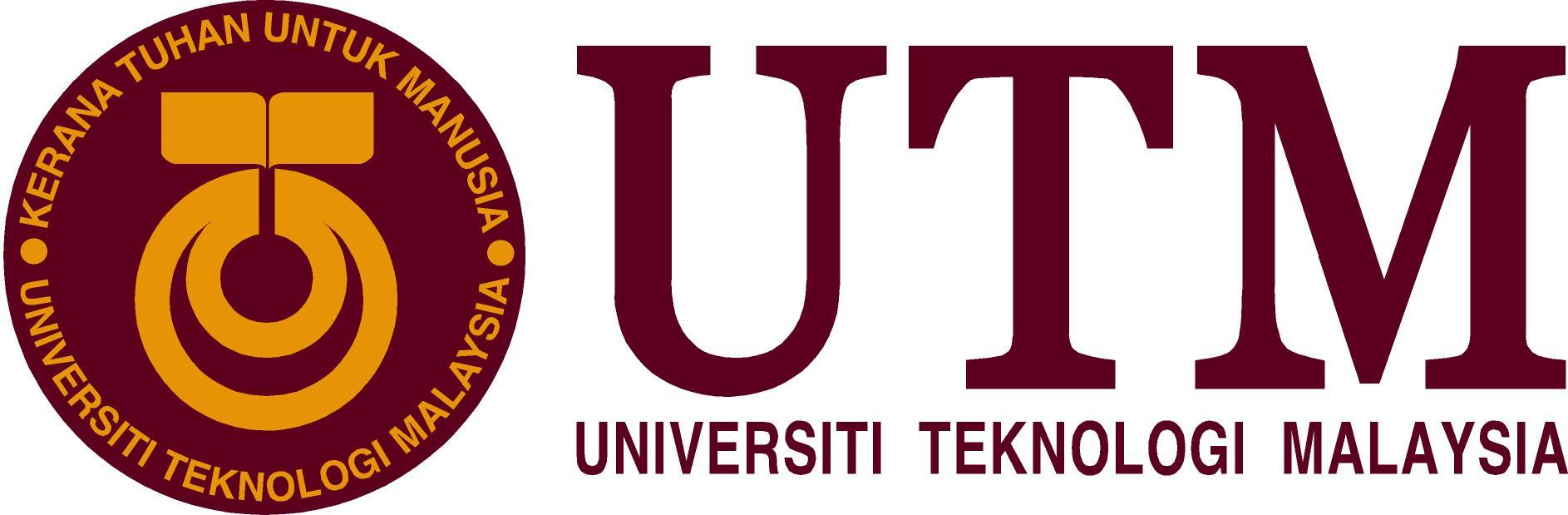 PUSAT PENGURUSAN PENYELIDIKAN RESEARCH MANAGEMENT CENTREUTM/RMC/F/01Pindaan: 1 1/1/2017PERMOHONAN PINJAMAN KENDERAAN RMCPERMOHONAN PINJAMAN KENDERAAN RMCPERMOHONAN PINJAMAN KENDERAAN RMCNama Pemohon :Nama Pemandu :No. Telefon/HP :Jabatan/Fakulti :Tarikh Pinjam :Tarikh Pulang :Masa :Destinasi :Tujuan :Tujuan :Tujuan :